STERILISING RESEARCH  &  ADVISORY COUNCIL OF AUSTRALIA SA IncANNUAL GENERAL MEETING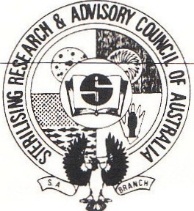                                                           WEDNESDAY 15th SEPTEMBER 2021THE ARKABA HOTEL50 GLEN OSMOND ROADFULLARTON 50631800 -  2030PLEASE NOTE: CARPARKING AVAILABLE ON SITE ALSO AT WOOLIES (ignore posted time frames at that time)                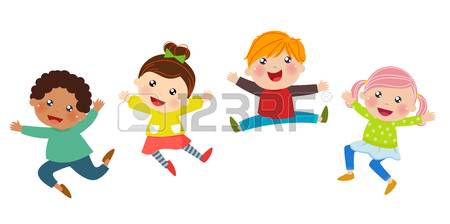 1800		Nibbles & Networking1845		Introduction by Invitro Technology1900		Presidents Welcome1910		AGM (Returning Officer )		Present & Apologies		Acceptance of Previous Minutes (19 August 2020)		Presidents Report		Treasurers Report			New Business				Ballot for new Committee Members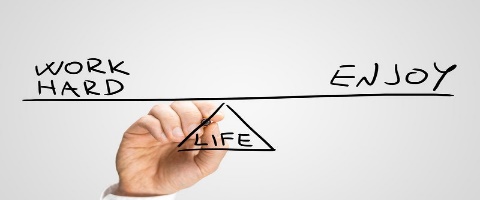 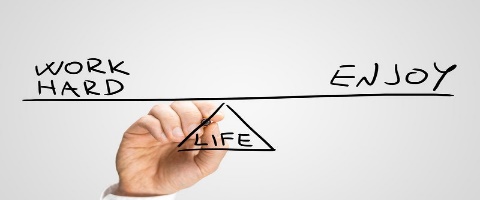 1930		Guest Speaker:    TBC		Nicole Kerkemyers –                           Wellness and Resilience2045		Introduction of New Committee Members2100		CLOSE PLEASE RSVP YOUR ATTENDANCE NO LATER THANWednesday  8th  September  2021                  to:   renee.pringle@acha.org.au  or  dora.gadaleta@sa.gov.aurenee.pringle@acha.org.au  OR   dora.gadaleta@sa.gov.au      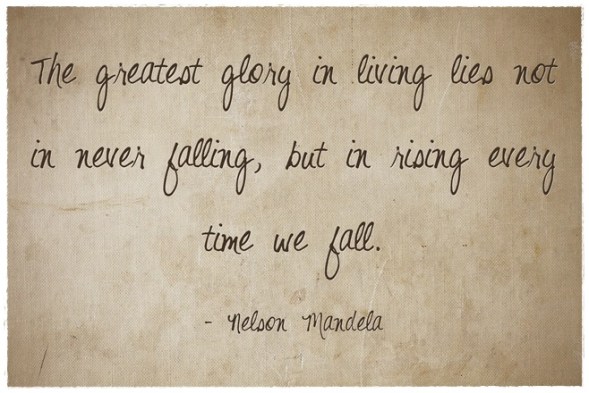 